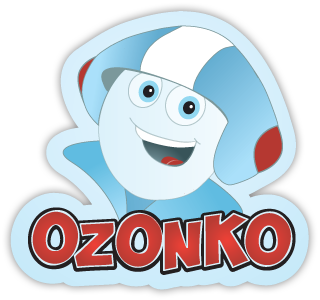 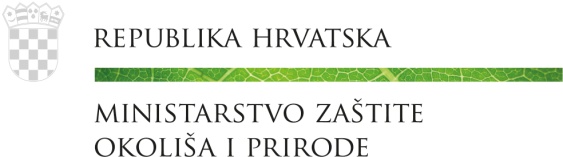 Prijavnica na natječajPozivamo niže razrede osnovnih škola da se uključe u nagradni natječaj i osvoje cjelodnevni izlet u NP Krka!Naziv rada:Broj učenika koji je sudjelovao u izradi:Osnovna škola:Kontakt (e-mail + telefon):Razred: